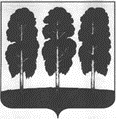 АДМИНИСТРАЦИЯ БЕРЕЗОВСКОГО РАЙОНАХАНТЫ-МАНСИЙСКОГО АВТОНОМНОГО ОКРУГА – ЮГРЫПОСТАНОВЛЕНИЕот  29.01.2024      				                   		                                         № 62пгт. БерезовоО признании утратившими силу некоторых муниципальных правовых актов администрации Березовского района	В целях приведения муниципальных правовых актов администрации Березовского района в соответствие с действующим законодательством:   1. Признать утратившими силу постановления администрации Березовского района:           - от 28.12.2021 № 1584 «О муниципальной программе «Современная транспортная система городского поселения Березово»; - от 14.06.2022 № 849 «О внесении изменений в постановление администрации Березовского района от 28.12.2021 № 1584 «О муниципальной программе «Современная транспортная система городского поселения Березово»;- от 19.10.2022 № 1418 «О внесении изменений в постановление администрации Березовского района от 28.12.2021 № 1584 «О муниципальной программе «Современная транспортная система городского поселения Березово»;- от 02.05.2023 № 284 «О внесении изменений в постановление администрации Березовского района от 28.12.2021 № 1584 «О муниципальной программе «Современная транспортная система городского поселения Березово»;- от 29.12.2023 № 1033 «О внесении изменений в постановление администрации Березовского района от 28.12.2021 № 1584 «О муниципальной программе «Современная транспортная система городского поселения Березово».   2. Опубликовать настоящее постановление в газете «Жизнь Югры» и разместить на официальных веб-сайтах органов местного самоуправления Березовского района и городского поселения Березово.        3. Настоящее постановление вступает в силу после его официального опубликования и распространяется на правоотношения, возникшие с 04.01.2024.И.о. главы района                                                                                    И.В. Чечеткина